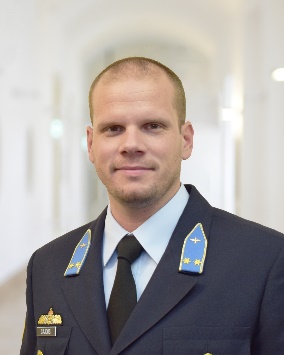 Gajdos Máté Ádám százados
Cím: HU-5000 Szolnok Kilián út 1.
Email: gajdos.mate@uni-nke.hu
Telefon: +36 1 432 9000 / 7972Születési hely, idő: Szeged, 1987.06.25.MUNKAHELYEK ÉS BEOSZTÁSOKMUNKAHELYEK ÉS BEOSZTÁSOKMUNKAHELYEK ÉS BEOSZTÁSOK2020-2020-TanársegédNKE Hadtudományi és Honvédtisztképző Kar, Repülésirányító és Repülő-hajózó Tanszék2013-20202013-2020Gyakorlati oktatóNKE Hadtudományi és Honvédtisztképző Kar, Repülésirányító és Repülő-hajózó Tanszék2011-20132011-2013RészlegparancsnokMH Légi Vezetési és Irányítási Központ, Légi Irányító Központ, Hadműveleti váltás, Légvédelmi irányító részleg (NATO Command Force)2010-20112010-2011Légvédelmi irányítóMH 54. Veszprém Légtérellenörző Ezred, Légi Irányító Központ, Hadműveleti váltás (NATO Command Force)TANULMÁNYOKTANULMÁNYOKTANULMÁNYOK2015-20172015-2017Okleveles nemzetközi kapcsolatok elemzőMilton Friedmann Egyetem2006-20102006-2010Katonai vezetőZrínyi Miklós Nemzetvédelmi Egyetem, Kossuth Lajos Hadtudományi KarTANFOLYAMOKTANFOLYAMOKTANFOLYAMOK20212021Harcászati törzstiszti tanfolyam20192019Katonai pilóta nélküli légijármű rendszerüzemeltetés (M-UAS)20182018EUROCONTROL IANS Practical Safety Assesment (SAF-SA2), (Luxembourg)20182018NATO COPD törzstiszti tanfolyam III-IV. modul (Varsó, Lengyelország)20172017NATO COPD törzstiszti tanfolyam I-II. modul (Liptószentmiklós, Szlovákia)20172017Távérzékelési és képalkotási tanfolyam pilóta nélküli eszközzel (Barcelona, Spanyolország20172017Merevszárnyú pilóta nélküli rendszerek tanfolyam (Barcelona, Spanyolország)20162016EUROCONTROL IANS Introduction to Safety Assesment (SAF-SA1), (Luxembourg)20122012Link 16 tanfolyam20112011Légi vezetési és irányítási infokommunikációs rendszerek tanfolyam (ICC, CRONOS, JCHAT, MASE, ASOC, MILAN, RAFT, AFTN)20102010NATO Intercept Controller Basic CourseRENDFOKOZATI ELŐMENETELRENDFOKOZATI ELŐMENETELRENDFOKOZATI ELŐMENETEL20212016SzázadosFőhadnagySzázadosFőhadnagy2010HadnagyHadnagyKITÜNTETÉSEKKITÜNTETÉSEKKITÜNTETÉSEK2020Szolgálati Érdemjel 10 év utánSzolgálati Érdemjel 10 év utánIDEGENNYELV-ISMERETIDEGENNYELV-ISMERETIDEGENNYELV-ISMERETAngolFelsőfok STANAG 3.3.3.3.Felsőfok STANAG 3.3.3.3.